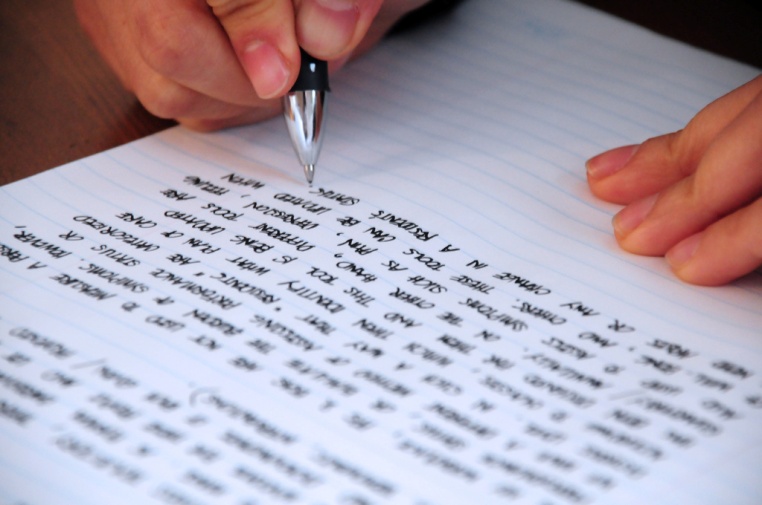 Oxbow Youth Writing Project ApplicationThe Oxbow Youth Writing Project is a two week writing workshop for 3rd – 8th grade students.  The project will be held July 13 – 23, 2015 in Roskens Hall on the UNO Campus.  Name: _________________________________________ Grade Level (entering 2015/16) ____School Attended for 2014/15 ______________________________________________________Please tell us why you would like to be part of The Oxbow Writing Project: ______________________________________________________________________________________________ _____________________________________________________________________________ _____________________________________________________________________________ _____________________________________________________________________________ I agree to attend all eight days of the project.  I agree to be positive and respectful, share my creativity, and be open to trying new ways of writing.Student Signature: _________________________________________ Date: _______________Parent/Guardian Contact: ________________________________________________________Address: ______________________________________________________________________________ Telephone Number _____________________________	Email: ____________________________________ Please send scholarship information/application via emailParent/Guardian Signature: ______________________________________ Date ____________Media ReleaseI give permission for photos to be taken of my student. These photos may be posted online on the Oxbow Writing Project website.                                                                                                                     (please initial)  Yes, I give permission_________         No, I decline permission_________I give permission for my student’s name to be posted along with their picture.                                             (please initial)  Yes, I give permission_________         No, I decline permission_________Please send completed applications toOxbow Youth Writing ProjectRoskens Hall, 308
University of Nebraska at Omahaorkalseth23@gmail.com